«Россия Федерациясендә җирле үзидарә оештыруның гомуми принциплары турында»  ел №131-ФЗ  Федераль законның 25.1, 56 статьясы,  «Татарстан Республикасында җирле үзидарә турында»  ел  №45-ТРЗ  Татарстан Республикасы Законының 35 статьясы нигезендә, Азнакай муниципаль районы Урсай  авыл җирлеге Уставы белән, карар чыгарам:1. Татарстан Республикасы Азнакай муниципаль районы Урсай авыл җирлеге Советы башлыгынын 01.11.2019 ел №1 «Татарстан Республикасы Азнакай муниципаль районы Урсай  авыл җирлегенең Урсай торак пунктында гражданнарның үзара салым акчаларын кертү һәм алардан файдалану мәсьәләсе буенча гражданнар җыенын билгеләү турында» карарын  гамәлдән чыгарырга 2.Әлеге карарны Татарстан Республикасы хокукый мәгълүмат рәсми порталында түбәндәге веб-адрес буенча: http://pravo.tatarstan.ru, Азнакай муниципаль районының рәсми сайтында Татарстан Республикасы Муниципаль берәмлекләре порталында «Интернет» мәгълүмат-телекоммуникация челтәрендә түбәндәге адрес буенча: http://aznakaevo.tatarstan.ru.  һәм Татарстан Республикасы Азнакай муниципаль районы, Урсай  авылы, Үзәк  ур., 60 йорт адресы буенча урнашкан Татарстан Республикасы Азнакай муниципаль районы Урсай  авыл җирлегенең мәгълүмат стендларында урнаштырырга.3. Әлеге карарның үтәлешен контрольдә тотуны үз артымнан калдырамБашлык:                                                                                     И.А.Абдуллин     РЕСПУБЛИКА ТАТАРСТАНГЛАВАУрсаевского сельского поселения Азнакаевского муниципального района     РЕСПУБЛИКА ТАТАРСТАНГЛАВАУрсаевского сельского поселения Азнакаевского муниципального района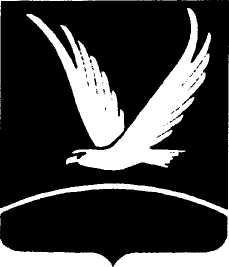 ТАТАРСТАН  РЕСПУБЛИКАСЫ Азнакай муниципаль районыУрсай авылҗирлеге СоветыБАШЛЫГЫул. Центральная, д. 65, село Урсаево, Азнакаевского муниципального района, 423318 Тел.  (факс) (8-85592) 35-0-36Үзәк урам, 65, Урсай авылыАзнакай муниципаль районы, 423318Тел. (факс) (8-85592)  35-0-36ПОСТАНОВЛЕНИЕКАРАР «09» ноябрь 2019 ел          № 3Татарстан Республикасы Азнакай муниципаль районы   Урсай авыл җирлеге Советы башлыгынын01.11.209 ел №1 «Татарстан Республикасы Азнакай муниципаль районы Урсай  авыл җирлегенең Урсай торак пунктында гражданнарның үзара салым акчаларын кертү һәм алардан файдалану мәсьәләсе буенча гражданнар җыенын билгеләү турында» карарын гамәлдән чыгару турында